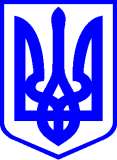 КИЇВСЬКА МІСЬКА РАДАІІ СЕСІЯ   IХ СКЛИКАННЯРІШЕННЯ____________№_______________                  											ПроєктПро внесення доповнень до рішення Київської міської ради від 23.03.2023 № 6263/6304 «Про деякі питання побратимської співпраці міста Києва з іноземними містами»Відповідно до статті 10 Європейської хартії місцевого самоврядування, Закону України «Про місцеве самоврядування в Україні», Закону України «Про столицю України місто-герой Київ», Статуту територіальної громади міста Києва, затвердженого рішенням Київської міської ради від 28 березня 2002 року № 371/1805, зареєстрованого наказом Міністерства юстиції України від 02 лютого 2005 року № 14/5, з метою впорядкування питань щодо побратимських відносин між містом Києвом та іноземними містами Київська міська радаВИРІШИЛА:1. Доповнити Перелік міст-побратимів міста Києва, визначений рішенням Київської міської ради від 23.03.2023 № 6263/6304 «Про деякі питання побратимської співпраці міста Києва з іноземними містами» новими позиціями 67-70 такого змісту:«													».2. Оприлюднити це рішення у встановленому законодавством України порядку.3. Контроль за виконанням цього рішення покласти на постійну комісію Київської міської ради з питань місцевого самоврядування, регіональних та міжнародних зв'язків.Київський міський голова 					Віталій КЛИЧКОПОДАННЯ:Заступник міського голови – секретар Київської міської ради	Володимир БОНДАРЕНКОПОГОДЖЕНО:Постійна комісія Київської міської ради з питань місцевого самоврядування, регіональних та міжнародних зв'язків Голова	Юлія ЯРМОЛЕНКОСекретар	Ігор ХАЦЕВИЧВ.о. начальника управління правового забезпеченнядіяльності Київської міської ради	Валентина ПОЛОЖИШНИКПОЯСНЮВАЛЬНА ЗАПИСКАдо проєкту рішення Київської міської ради«Про внесення доповнень до рішення Київської міської ради від 23.03.2023 № 6263/6304 «Про деякі питання побратимської співпраці міста Києва з іноземними містами»»Опис проблем, для вирішення яких підготовлено проект рішення, обґрунтування відповідності та достатності передбачених у проекті рішення механізмів і способів вирішення існуючих проблем, а також актуальності цих проблем для територіальної громади міста Києва.Проєкт рішення Київської міської ради підготовлено з метою розширення переліку міст-побратимів міста Києва.Правове обґрунтування необхідності прийняття рішення                                 (з посиланням на конкретні положення нормативно-правових актів, на підставі й на виконання яких підготовлено проект рішення).Проєкт рішення Київської міської ради пропонується ухвалити у відповідності до статті 10 Європейської хартії місцевого самоврядування, Закону України «Про місцеве самоврядування в Україні», Закону України «Про столицю України місто-герой Київ», Статуту територіальної громади міста Києва, затвердженого рішенням Київської міської ради від 28 березня 2002 року № 371/1805, зареєстрованого наказом Міністерства юстиції України від 02 лютого 2005 року № 14/5.3. Опис цілей і завдань, основних положень проекту рішення, а також очікуваних соціально-економічних, правових та інших наслідків для територіальної громади міста Києва від прийняття запропонованого проекту рішення.Проєкт рішення Київської міської ради підготовлено з метою розширення переліку міст-побратимів міста Києва.Фінансово-економічне обґрунтування та пропозиції щодо джерел покриття цих витрат. Реалізація проекту рішення Київської міської ради не потребує додаткових витрат з бюджету міста Києва.Інформація про те, чи містить проєкт рішення інформацію з обмеженим доступом у розумінні статті 6 Закону України «Про доступ до публічної інформації».Проєкт не містить інформацію з обмеженим доступом у розумінні статті 6 Закону України «Про доступ до публічної інформації» 6. Прізвище або назва суб'єкта подання, прізвище, посада, контактні дані доповідача проекту рішення на пленарному засіданні та особи, відповідальної за супроводження проекту рішення.Суб’єктом подання проекту рішення, особою, відповідальною за супроводження проекту рішення та доповідачем проекту рішення на пленарному засіданні є заступник міського голови – секретар Київської міської ради Володимир Бондаренко.Заступник міського голови – секретар Київської міської ради	Володимир БОНДАРЕНКО67Метрополія Великого Парижу, Французька Республіка Спільне Комюніке21.03.201868Вроцлав, Республіка ПольщаУгода про співробітництво15.03.202369Тайбей, ТайваньМеморандум про взаєморозуміння30.03.202370Копенгаген, Королівство ДаніяМеморандум про взаєморозуміння19.04.2023